LABORATORIO DE ARTE Y MICROTEATRO 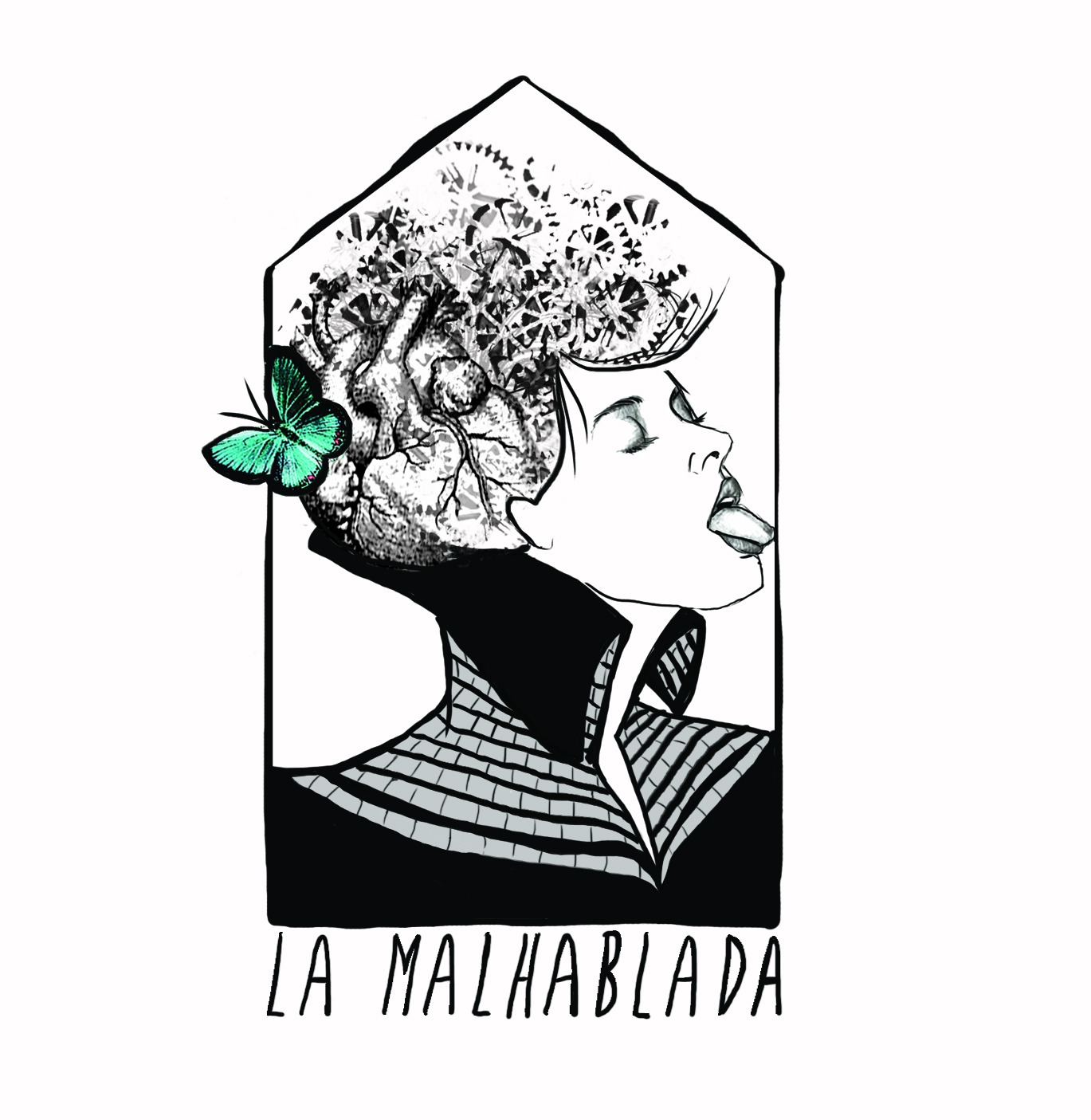 Formulario de recepción de propuestas Datos del artista o la compañía:NombreDirección postalDirección de mail, página web, facebook, twitter, etc.Número de teléfonoFigura legal, asociación, empresa, autónomo, ninguna de ellas):Actividad artística:Formato (duración, número de personas que la realizan, etc.):Recursos materiales y espaciales que se necesitan:Sinopsis (en su caso):Fechas en las que se desea realizar la actividad:******No olvidar adjuntar texto en caso de ser una propuesta escénica, y dossier en caso de ser una propuesta plástica o de otro tipo.